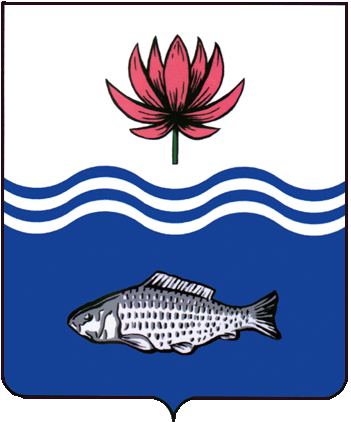 АДМИНИСТРАЦИЯ МО "ВОЛОДАРСКИЙ РАЙОН"АСТРАХАНСКОЙ ОБЛАСТИПОСТАНОВЛЕНИЕО предоставлении Бичареву С.М.в аренду земельного участкадля ведения индивидуального животноводстваВ связи с обращением Бичарева Сергея Михайловича, в соответствии со ст. ст. 22, пп. 19. п. 2 ст. 39.6. Земельного кодекса РФ, администрация МО «Володарский район»ПОСТАНОВЛЯЕТ:1.	Предоставить Бичареву Сергею Михайловичу, 18.06.1957 г.р. (паспорт 12 02 474890, выдан Володарским РОВД Астраханской области, 13.08.2002 г.), адрес регистрации: Астраханская область, Володарский район, х. Новояцкий, ул. Победы, д. 11) земельный участок в аренду сроком на 3 (три) года, с кадастровым номером 30:02:081201:1, общей площадью 20000,14 кв.м, из категории «земли сельскохозяйственного назначения», вблизи хутора Новояцкий за водооградительным валом Володарского района Астраханской области, для ведения индивидуального животноводства.2.	Бичареву Сергею Михайловичу:2.1.	Заключить соглашение о расторжении договора аренды № 55 от 29.09.2011 г. земельного участка с администрацией МО «Володарский район».2.2.	Заключить договор аренды земельного участка с администрацией МО «Володарский район».2.3.	Зарегистрировать договор аренды земельного участка в Володарском отделе Управления Федеральной службы государственной регистрации, кадастра и картографии по Астраханской области в течение 30 дней со дня подписания договора аренды.2.4.	Ежеквартально вносить причитающийся размер арендной платы в установленные договором сроки.2.5.	При перемене места регистрации сообщить в отдел земельных и имущественных отношений, жилищной политики администрации МО «Володарский район».3.	Отделу земельных и имущественных отношений, жилищной политики администрации МО «Володарский район» (Мажитов) внести соответствующие изменения в учетную и справочную документацию.4.	Постановление администрации МО «Володарский район» от 22.07.2011 г. № 1593 считать утратившим силу.	5. Контроль за исполнением настоящего постановления оставляю за собой.И.о. заместителя главыпо оперативной работе			                                Р.Т. Мухамбетов           от 14.01.2022 г.N  46